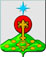 РОССИЙСКАЯ ФЕДЕРАЦИЯСвердловская областьДУМА СЕВЕРОУРАЛЬСКОГО ГОРОДСКОГО ОКРУГАРЕШЕНИЕот 26 августа 2020 года	                     № 46г. Североуральск     О награждении Почетной грамотой Думы Североуральского городского округа Руководствуясь Федеральным законом от 06.10.2003 года № 131-ФЗ «Об общих принципах организации местного самоуправления в Российской Федерации», Уставом Североуральского городского округа, на основании Положения о Почетной грамоте Думы Североуральского городского округа, утвержденного Решением Думы Североуральского городского округа от 30.05.2007 г. № 60, Дума Североуральского городского округаРЕШИЛА:1. За добросовестный труд, высокий профессионализм и значительный вклад в развитие системы образования Североуральского городского округа наградить Почетной грамотой Думы Североуральского городского округа:         Хазимуллина Дамира Рифкатовича – директора Муниципального автономного общеобразовательного учреждения средняя общеобразовательная школа № 9;         Каштанову Татьяну Владимировну – директора Муниципального автономного образовательного учреждения средняя общеобразовательная школа № 1;         Усманову Миньзиган Мингазетдиновну – директора  Муниципального автономного общеобразовательного учреждения «Средняя общеобразовательная школа № 13»;         Росолову Елену Владимировну – заведующего Муниципального автономного дошкольного образовательного учреждения «Детский сад № 3»;         Аведисьян Надежду Леонидовну – директора Муниципального автономного учреждения дополнительного образования «Детско-юношеская спортивная школа»;        Шестопалову Юлию Сергеевну – учителя - логопеда Муниципального автономного дошкольного образовательного учреждения «Детский сад № 18»;        Смирнову Ольгу Сергеевну – воспитателя Муниципального автономного дошкольного образовательного учреждения «Детский сад № 23»;        Глазкову Анну Владимировну – педагога - психолога Муниципального автономного учреждения дополнительного образования «Детский оздоровительно – образовательный Центр психолого – педагогической помощи «Остров»;         Гилязитдинову Евгению Григорьевну – педагога дополнительного образования Муниципального автономного учреждения дополнительного образования «Центр внешкольной работы»;         Каримову Аллу Валерьевну – специалиста Управления образования Администрации Североуральского городского округа.2. За многолетний добросовестный труд, высокий профессионализм и в связи с празднованием Дня шахтера наградить Почетной грамотой Думы Североуральского городского округа:          Бовтунову Елену Борисовну – электромонтера по обслуживанию электрооборудования подземного участка водоотлива № 15 шахты «Кальинская» Акционерного общества «Севуралбокситруда»;          Колесникова Юрия Алексеевича – ведущего специалиста - геодезиста Маркшейдерской службы Акционерного общества «Севуралбокситруда»;          Лазарева Владимира Николаевича – подземного машиниста электровоза шахты «Черемуховская» Акционерного общества «Севуралбокситруда»;          Соловьева Александра Николаевича – машиниста электровоза шахты «Ново –Кальинская» Акционерного общества «Севуралбокситруда»;          Шерстюка Эдуарда Владимировича – начальника смены службы движения Цеха транспорта и шихтовки Акционерного общества «Севуралбокситруда»;           Гремитских Элеонору Филипповну – специалиста оперативно – диспетчерской службы цеха по электрообеспечению шахт Дирекции по обслуживанию и ремонту энергетического оборудования филиала ООО «Инжиниринг Строительство Обслуживание» в городе Североуральске;            Маркина Алексея Валерьевича – электрослесаря (слесаря) дежурного и по ремонту оборудования Цеха по ремонту технологического оборудования шахты «Черемуховская» филиала ООО «Инжиниринг Строительство Обслуживание» в городе Североуральске;	Шашева Юрия Вячеславовича – слесаря по сборке металлоконструкций участка металлоконструкций цеха коробчатых проводников и расстрелов Дирекции по ремонту механического оборудования филиала ООО «Инжиниринг Строительство Обслуживание» в городе Североуральске.         3. Разместить настоящее Решение на официальном сайте Администрации Североуральского городского округа.И.о. Председателя ДумыСевероуральского городского округа                                               А.А. Злобин